ATHLETIC CODESTANDARDS OF CONDUCT- RULES AND REGULATIONS FOR INTERSCHOLASTIC ATHLETICSPurpose: This code establishes a comprehensive structure for running a positive program of excellence for students in the Canisteo-Greenwood School District and its community members.  Representing the school in intermural athletics is a privilege and not a right.  Our students are public representatives of the district both on and off the field of play.  This code is in effect for the entirety of the student athlete’s school year which is defined as the start of fall practices through the conclusion of commencement.  It is in effect and applies between seasons.A Message to the Athletes: The coaching staff of Canisteo-Greenwood Central School welcomes all candidates who will have the privilege of representing the Canisteo-Greenwood Central School in the interscholastic athletic program.The Team: In general a student may try out for any sport offered in the program, provided he/she meets the required state eligibility regulations.No candidate may participate in any practice sessions without the consent to participate form signed by either a parent or guardian, denoting that the parent or guardian if fully aware of and willing to abide by the athletic requirements.We expect that students will do everything in their power to maintain the high standards of academics, attitude, appearance, conduct and sportsmanship that are required in our athletic program. Failure to adhere to the following criteria may result in the student’s ineligibility to participate in interscholastic athletics. The Principal, in consultation with coaches and Athletic Director, will make determinations where standards of conduct have been violated. All candidates must conform to all the rules and regulations governing team participation.Try-Outs: The coaches will meet with their prospective squad members at the beginning of EACH sport session and inform them of team plans for the season.In sports where “cuts” are required, the coach will meet with each team member after the tryout period. Players are selected based on a number of factors including; ability, team spirit, attitude, conduct, academic standing, and attendance at practice.  Try outs will not be rescheduled for students who miss them because of disciplinary suspensions.Scholastic Requirements (Student Eligibility): Any bonafide student of the Canisteo-Greenwood Central School who meets the requirements established by the State Commissioner of Education and the New York State Public High School Athletic Association is eligible to participate in interscholastic athletics, providing he/she maintains satisfactory scholarship standards.ELIGIBILITY CRITERIAAn eligibility list will be maintained and published by the High School main office for grades 7-12. The list will be distributed weekly to teachers and coaches on Monday morning. The list will also be available in the High School Main Office.The eligibility week begins each Monday and runs through Sunday.Students failing 2 or more classes on their progress report or report card will be ineligible. Students may participate in athletic practices and attend contests with their team but may not participate in games, meets, scrimmages or other competitions while ineligible.Once the ineligibility list comes out following the progress report or report card, a student may earn the privilege of being eligible by following this process:ATHLETIC CODESTANDARDS OF CONDUCT- RULES AND REGULATIONS FOR INTERSCHOLASTIC ATHLETICSPicking up an eligibility form from the main office and getting the signatures of the teachers in the classes they were failing, stating that they are now passing the course.This form must be turned into the main office no later than 3:00 PM each Friday (or by deadlines posted).If the form is turned in on time with the teacher’s signature and the student is not failing more than once class for that week, the student will be listed as eligible for that upcoming week. If they are still failing two or more classes, they will be ineligible for the week. The students will follow this procedure until the new list appears following the next progress report or report card.All students will be given a fresh start each academic year.Students who fail a half year class for the first semester, will have that class counted as a failing class for the first eligibility week of the second semester. If the student earns the credit for the class in the first semester, the failing grade will not count as a failing class.Students may also be declared ineligible for a period of time by the building Principal for inappropriate behaviors that result in out of school or in school suspensions.Medical Requirements: A thorough sports-oriented health appraisal is essential for qualifying students to participate in a school sports program. The physical may be scheduled at any time during the calendar year and shall be valid for a period of 12 months through the last day of the month in which the physical was conducted. If the 12-month period for the physical expires during a sports season, participants may complete the season as long as an interval health history was conducted before the start of the season. Immediately following the last sanctioned tournament competition for the season, a new physical is required if the student is going to play another sport. PLEASE REMEMBER THAT THE SPORTS SEASON INCLUDES TRY-OUTS AND PRACTICE.An interval health history must be completed before participation in each sports season in order to insure that any health problems occurring since the last physical are identified and considered.All athletes participating in contact sports: football, wrestling, soccer, cheerleading, basketball, swimming, baseball and softball are required to have a concussion baseline test completed before they can participate. This test is valid for two years and must be repeated every two years. Any athletediagnosed with a concussion will follow the district’s concussion management plan once the physician sends written clearance to return to sports.Any injury, no matter how small it may seem, MUST be reported to the coach immediately. The insurance company may not honor medical bills if injuries are not reported to the coach prior to seeking medical attention. In case of emergency or if the coach cannot be reached, injuries MUST be reported to the coach as soon as possible but NO LATER THAN 48 hours after the injury occurs. Students may go to their family physician or the school physician.**Students who have surgery (to include oral surgery), fractures, stitches, or serious illness will need written permission from their physician to return to athletic participation.In the event of serious injury during play, assessment and minimally invasive monitoring may be necessary (i.e. Blood sugar testing) if properly trained/certified personnel and equipment are availableATHLETIC CODESTANDARDS OF CONDUCT- RULES AND REGULATIONS FOR INTERSCHOLASTIC ATHLETICSas ordered by the district physician. The school physician has the final authority to determine the physical capability of a student to participate in a sport.Responsibility for Equipment Issued: Students must accept full responsibility for taking care of allequipment issued to them. If any equipment is lost through a student’s carelessness or negligence, the district expects the replacement value of the equipment lost. Any equipment issued to a student for any sport must personally be returned to the coach in charge of the sport. Students may not wear issued athletic equipment in gym class or for personal use.Loss of Equipment: A student is ineligible to try out for a team until he/she has cleared athletic equipment losses, financial obligations or other items occurring during previous sports seasons. Post- season awards will not be distributed until these obligations are met.Citizenship: As an athlete, the student is representing the school in a special way. Therefore, the student must maintain a high standard of conduct, both in and out of school. Any GRAVE misconduct in school, on the athletic field, or in the community may result in the student being dropped from the team. The coach upon submission of direct evidence of the infraction will deal with a violation ofcitizenship. The word “grave” should determine the penalty. The Building Principal and/or Athletic Director define the word “grave” as any action that would be a suspendable offense under the district code of conduct.  Any student sent to ISS during the course of the school day is ineligible to participate in practice or competition that day.  They may be present as it is encouraged the student athlete is accountable to their coach and teammates.Training Rules- Possession or any use of tobacco, alcohol, or illegal drugs in prohibited by student athletes. Violation of this policy will result in the penalty as stipulated below. Athletes are expected to conform to additional team rules as stipulated by the coach.If a student athlete attends and stays at an adolescent event (any gathering of two or more student athletes) where alcohol, tobacco, drugs, electronic vaping devices, or associated paraphernalia the student is themselves deemed to be in possession by association.Athletes who violate training rules:1st Offense: Removed from 20% of the contests in that season. If there is less than 20% contests remaining in the season students will be required to miss the remaining percentage in the next sport season in which they participate in. Student/athletes will also be required to participate in a Mandatory School Intervention Process.2nd Offense: Removed from 40% of the contests or the remainder of the season whichever is greater. If there is less than 40% contests remaining in the season students will be required to miss the remaining percentage in the next sport season in which they participate in. Student/Athletes will also be required to participate in a Mandatory School Intervention Process.3rd Offense: Student/Athlete is removed from the team for the remainder of that sport season and ineligible to participate in the following two seasons. Student/athletes will also be required to participate in a Mandatory intervention process and will be referred to the appropriate agency.Appeal Process: Athletes who violate training rules or quit the team without permission may appeal the penalty to a panel made up of two coaches from another season and the Athletic Director.If any party wishes to make an appeal of the panel decision, it may be done so through a written request to the Superintendent of Schools, within two weeks of the incident. In all cases of disciplinary action, aATHLETIC CODESTANDARDS OF CONDUCT- RULES AND REGULATIONS FOR INTERSCHOLASTIC ATHLETICSconference may be offered to the parent, the athlete and representatives of the school (coaches, AD, and HS Principal).  A successful appeals will reinstate the athlete in good standing and rescind any penalties associated with the supposed violation of training rules.Practice Sessions: On days student athletes are in school, they are expected to attend practice unless they personally report to their respective coach and are excused.If a student is illegally absent for any period, he/she cannot practice that day or night. Athletes who are habitually tardy for school will be dealt with by the administration. Student athletes are expected to attend all practices and games even if you can’t participate that day.Any student athletes holding jobs will be expected to arrange work schedules according to practice schedules. Student athletes must practice in order to play.Quitting the Team/Removal from the Team: Prior to the final cut date or within the first five days of practice where cuts are not made, a player may withdraw from the squad, after he/she has discussed the matter with the coach. After this date, any player quitting or being removed from a team will be ineligible for any sport during that season and miss the first 20% of the contests in the next sport they participate in unless he or she leaves for some reason acceptable to the Director of Athletics and the coaches involved.Team Travel: An athlete may only ride home with his/her parent or legal guardian. Students are not allowed to drive to an athletic event in which they are participating.Communication Checklist: Over the course of the season, concerns may arise. The following communication process should be followed.Player arranges meeting with the coach/advisorParent arranges meeting with the coach/advisorParent arranges meeting with the Athletic DirectorParent arranges meeting with the SuperintendentSportsmanship/Conduct Policy: The Canisteo-Greenwood Central School District is committed to promoting and developing GOOD SPORTSMANSHIP/CONDUCT at all school events. In an effort to foster GOOD SPORTSMANSHIP/CONDUCT the following policy has been adopted and shall be in effect for all events involving Canisteo-Greenwood Central School Parents, Students and Community Members.All those in attendance or participating in a school event are expected to:Treat all players/participants, coaches, school personnel, spectators and referees with respectRefrain from negative or distracting behavior that interferes with other spectator’s enjoyment of the contest/programConduct themselves as positive representatives of the Canisteo-Greenwood communityRespect the judgement and integrity of officialsLearn the rules of the game to understand why calls are madeSupport the coaches decisionsBe respectful of the coaches/school personnelATHLETIC CODESTANDARDS OF CONDUCT- RULES AND REGULATIONS FOR INTERSCHOLASTIC ATHLETICSShow appreciation and respect for effort and outstanding plays/performances for all teams/participantsBe a positive role model through your actions and wordsMove away from and not take part with those whose behavior is unbecomingUse only cheers/positive reinforcement which supports and uplifts the teams/participants involvedNo objects should be thrown onto the playing surface or in the crowd***Failure to abide by these guidelines will result in the person being asked to leave school property and possibly being banned from future events***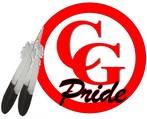 